MayoMcHale ParkMcHale RoadCastlebarCo. MayoF23 AC90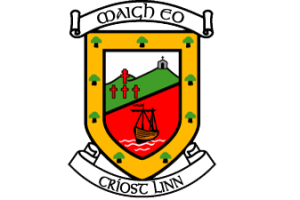 24-08-2024 (Sat)24-08-2024 (Sat)24-08-2024 (Sat)24-08-2024 (Sat)24-08-2024 (Sat)24-08-2024 (Sat)24-08-2024 (Sat)24-08-2024 (Sat)Connacht Gold Senior Hurling Championship 2024 (DRAFT)Connacht Gold Senior Hurling Championship 2024 (DRAFT)Connacht Gold Senior Hurling Championship 2024 (DRAFT)Connacht Gold Senior Hurling Championship 2024 (DRAFT)Connacht Gold Senior Hurling Championship 2024 (DRAFT)Connacht Gold Senior Hurling Championship 2024 (DRAFT)Connacht Gold Senior Hurling Championship 2024 (DRAFT)Connacht Gold Senior Hurling Championship 2024 (DRAFT)QF1QF1QF1QF1QF1QF1QF1QF1Munnelly Park, Castlebar18:30Castlebar Mitchels Hurling VBallyhaunis QF2QF2QF2QF2QF2QF2QF2QF2Ballyvary HC18:30St Ciarans VTooreen (E.T. if Necessary)(E.T. if Necessary)(E.T. if Necessary)(E.T. if Necessary)(E.T. if Necessary)(E.T. if Necessary)(E.T. if Necessary)21-09-2024 (Sat)21-09-2024 (Sat)21-09-2024 (Sat)21-09-2024 (Sat)21-09-2024 (Sat)21-09-2024 (Sat)21-09-2024 (Sat)21-09-2024 (Sat)Connacht Gold Senior Hurling Championship 2024 (DRAFT)Connacht Gold Senior Hurling Championship 2024 (DRAFT)Connacht Gold Senior Hurling Championship 2024 (DRAFT)Connacht Gold Senior Hurling Championship 2024 (DRAFT)Connacht Gold Senior Hurling Championship 2024 (DRAFT)Connacht Gold Senior Hurling Championship 2024 (DRAFT)Connacht Gold Senior Hurling Championship 2024 (DRAFT)Connacht Gold Senior Hurling Championship 2024 (DRAFT)SF1SF1SF1SF1SF1SF1SF1SF1TBC18:00Winner QF1 VLoser QF2 (E.T. if Necessary)(E.T. if Necessary)(E.T. if Necessary)(E.T. if Necessary)(E.T. if Necessary)(E.T. if Necessary)(E.T. if Necessary)SF2SF2SF2SF2SF2SF2SF2SF2TBC18:00Winner QF2 VLoser QF1 (E.T. if Necessary)(E.T. if Necessary)(E.T. if Necessary)(E.T. if Necessary)(E.T. if Necessary)(E.T. if Necessary)(E.T. if Necessary)12-10-2024 (Sat)12-10-2024 (Sat)12-10-2024 (Sat)12-10-2024 (Sat)12-10-2024 (Sat)12-10-2024 (Sat)12-10-2024 (Sat)12-10-2024 (Sat)Connacht Gold Senior Hurling Championship 2024 (DRAFT)Connacht Gold Senior Hurling Championship 2024 (DRAFT)Connacht Gold Senior Hurling Championship 2024 (DRAFT)Connacht Gold Senior Hurling Championship 2024 (DRAFT)Connacht Gold Senior Hurling Championship 2024 (DRAFT)Connacht Gold Senior Hurling Championship 2024 (DRAFT)Connacht Gold Senior Hurling Championship 2024 (DRAFT)Connacht Gold Senior Hurling Championship 2024 (DRAFT)A FinalA FinalA FinalA FinalA FinalA FinalA FinalA FinalTBC16:00Winner SF1 VWinner SF2 (E.T. if Necessary)(E.T. if Necessary)(E.T. if Necessary)(E.T. if Necessary)(E.T. if Necessary)(E.T. if Necessary)(E.T. if Necessary)B FinalB FinalB FinalB FinalB FinalB FinalB FinalB FinalTBC14:00Loser SF1 VLoser SF2 (E.T. if Necessary)(E.T. if Necessary)(E.T. if Necessary)(E.T. if Necessary)(E.T. if Necessary)(E.T. if Necessary)(E.T. if Necessary)10-08-2024 (Sat)10-08-2024 (Sat)10-08-2024 (Sat)10-08-2024 (Sat)10-08-2024 (Sat)10-08-2024 (Sat)10-08-2024 (Sat)10-08-2024 (Sat)Connacht Gold Junior  A Championship Final (DRAFT)Connacht Gold Junior  A Championship Final (DRAFT)Connacht Gold Junior  A Championship Final (DRAFT)Connacht Gold Junior  A Championship Final (DRAFT)Connacht Gold Junior  A Championship Final (DRAFT)Connacht Gold Junior  A Championship Final (DRAFT)Connacht Gold Junior  A Championship Final (DRAFT)Connacht Gold Junior  A Championship Final (DRAFT)A FinalA FinalA FinalA FinalA FinalA FinalA FinalA FinalHastings Insurance MacHale Park, Castlebar15:00First VSecond 01-06-2024 (Sat)01-06-2024 (Sat)01-06-2024 (Sat)01-06-2024 (Sat)01-06-2024 (Sat)01-06-2024 (Sat)01-06-2024 (Sat)01-06-2024 (Sat)Connacht Gold Junior A Hurling Championship (DRAFT)Connacht Gold Junior A Hurling Championship (DRAFT)Connacht Gold Junior A Hurling Championship (DRAFT)Connacht Gold Junior A Hurling Championship (DRAFT)Connacht Gold Junior A Hurling Championship (DRAFT)Connacht Gold Junior A Hurling Championship (DRAFT)Connacht Gold Junior A Hurling Championship (DRAFT)Connacht Gold Junior A Hurling Championship (DRAFT)Round 1Round 1Round 1Round 1Round 1Round 1Round 1Round 1Ballinrobe CS19:00Moytura VBallina Stephenites Munnelly Park, Castlebar19:00Castlebar Mitchels Hurling (B Team)VWestport St Patrick's 29-06-2024 (Sat)29-06-2024 (Sat)29-06-2024 (Sat)29-06-2024 (Sat)29-06-2024 (Sat)29-06-2024 (Sat)29-06-2024 (Sat)29-06-2024 (Sat)Connacht Gold Junior A Hurling Championship (DRAFT)Connacht Gold Junior A Hurling Championship (DRAFT)Connacht Gold Junior A Hurling Championship (DRAFT)Connacht Gold Junior A Hurling Championship (DRAFT)Connacht Gold Junior A Hurling Championship (DRAFT)Connacht Gold Junior A Hurling Championship (DRAFT)Connacht Gold Junior A Hurling Championship (DRAFT)Connacht Gold Junior A Hurling Championship (DRAFT)Round 2Round 2Round 2Round 2Round 2Round 2Round 2Round 2James Stephens Park19:00Ballina Stephenites VCastlebar Mitchels Hurling (B Team)Tooreen (Adrian Freeman Park)19:00Tooreen (B Team)VMoytura 06-07-2024 (Sat)06-07-2024 (Sat)06-07-2024 (Sat)06-07-2024 (Sat)06-07-2024 (Sat)06-07-2024 (Sat)06-07-2024 (Sat)06-07-2024 (Sat)Connacht Gold Junior A Hurling Championship (DRAFT)Connacht Gold Junior A Hurling Championship (DRAFT)Connacht Gold Junior A Hurling Championship (DRAFT)Connacht Gold Junior A Hurling Championship (DRAFT)Connacht Gold Junior A Hurling Championship (DRAFT)Connacht Gold Junior A Hurling Championship (DRAFT)Connacht Gold Junior A Hurling Championship (DRAFT)Connacht Gold Junior A Hurling Championship (DRAFT)Round 3Round 3Round 3Round 3Round 3Round 3Round 3Round 3Munnelly Park, Castlebar19:00Castlebar Mitchels Hurling (B Team)VTooreen (B Team)Westport19:00Westport St Patrick's VBallina Stephenites 13-07-2024 (Sat)13-07-2024 (Sat)13-07-2024 (Sat)13-07-2024 (Sat)13-07-2024 (Sat)13-07-2024 (Sat)13-07-2024 (Sat)13-07-2024 (Sat)Connacht Gold Junior A Hurling Championship (DRAFT)Connacht Gold Junior A Hurling Championship (DRAFT)Connacht Gold Junior A Hurling Championship (DRAFT)Connacht Gold Junior A Hurling Championship (DRAFT)Connacht Gold Junior A Hurling Championship (DRAFT)Connacht Gold Junior A Hurling Championship (DRAFT)Connacht Gold Junior A Hurling Championship (DRAFT)Connacht Gold Junior A Hurling Championship (DRAFT)Round 4Round 4Round 4Round 4Round 4Round 4Round 4Round 4Ballinrobe CS19:00Moytura VCastlebar Mitchels Hurling (B Team)Tooreen (Adrian Freeman Park)19:00Tooreen (B Team)VWestport St Patrick's 28-07-2024 (Sun)28-07-2024 (Sun)28-07-2024 (Sun)28-07-2024 (Sun)28-07-2024 (Sun)28-07-2024 (Sun)28-07-2024 (Sun)28-07-2024 (Sun)Connacht Gold Junior A Hurling Championship (DRAFT)Connacht Gold Junior A Hurling Championship (DRAFT)Connacht Gold Junior A Hurling Championship (DRAFT)Connacht Gold Junior A Hurling Championship (DRAFT)Connacht Gold Junior A Hurling Championship (DRAFT)Connacht Gold Junior A Hurling Championship (DRAFT)Connacht Gold Junior A Hurling Championship (DRAFT)Connacht Gold Junior A Hurling Championship (DRAFT)Round 5Round 5Round 5Round 5Round 5Round 5Round 5Round 5James Stephens Park14:00Ballina Stephenites VTooreen (B Team)Westport14:00Westport St Patrick's VMoytura 01-06-2024 (Sat)01-06-2024 (Sat)01-06-2024 (Sat)01-06-2024 (Sat)01-06-2024 (Sat)01-06-2024 (Sat)01-06-2024 (Sat)01-06-2024 (Sat)Connacht Gold Junior B Hurling Championship 2024 (DRAFT)Connacht Gold Junior B Hurling Championship 2024 (DRAFT)Connacht Gold Junior B Hurling Championship 2024 (DRAFT)Connacht Gold Junior B Hurling Championship 2024 (DRAFT)Connacht Gold Junior B Hurling Championship 2024 (DRAFT)Connacht Gold Junior B Hurling Championship 2024 (DRAFT)Connacht Gold Junior B Hurling Championship 2024 (DRAFT)Connacht Gold Junior B Hurling Championship 2024 (DRAFT)Rd1Rd1Rd1Rd1Rd1Rd1Rd1Rd1Alan Feeley Memorial Park19:00Claremorris VCaiseal Gaels Ballyvary HC19:00Ballyvary VGaeltacht Lorrais 29-06-2024 (Sat)29-06-2024 (Sat)29-06-2024 (Sat)29-06-2024 (Sat)29-06-2024 (Sat)29-06-2024 (Sat)29-06-2024 (Sat)29-06-2024 (Sat)Connacht Gold Junior B Hurling Championship 2024 (DRAFT)Connacht Gold Junior B Hurling Championship 2024 (DRAFT)Connacht Gold Junior B Hurling Championship 2024 (DRAFT)Connacht Gold Junior B Hurling Championship 2024 (DRAFT)Connacht Gold Junior B Hurling Championship 2024 (DRAFT)Connacht Gold Junior B Hurling Championship 2024 (DRAFT)Connacht Gold Junior B Hurling Championship 2024 (DRAFT)Connacht Gold Junior B Hurling Championship 2024 (DRAFT)Rd2Rd2Rd2Rd2Rd2Rd2Rd2Rd2Ballaghaderreen19:00Caiseal Gaels VBallyvary Drum (Belmullet)19:00Gaeltacht Lorrais VClaremorris 13-07-2024 (Sat)13-07-2024 (Sat)13-07-2024 (Sat)13-07-2024 (Sat)13-07-2024 (Sat)13-07-2024 (Sat)13-07-2024 (Sat)13-07-2024 (Sat)Connacht Gold Junior B Hurling Championship 2024 (DRAFT)Connacht Gold Junior B Hurling Championship 2024 (DRAFT)Connacht Gold Junior B Hurling Championship 2024 (DRAFT)Connacht Gold Junior B Hurling Championship 2024 (DRAFT)Connacht Gold Junior B Hurling Championship 2024 (DRAFT)Connacht Gold Junior B Hurling Championship 2024 (DRAFT)Connacht Gold Junior B Hurling Championship 2024 (DRAFT)Connacht Gold Junior B Hurling Championship 2024 (DRAFT)Rd3Rd3Rd3Rd3Rd3Rd3Rd3Rd3Ballyvary HC19:00Ballyvary VClaremorris Ballaghaderreen19:00Caiseal Gaels VGaeltacht Lorrais 10-08-2024 (Sat)10-08-2024 (Sat)10-08-2024 (Sat)10-08-2024 (Sat)10-08-2024 (Sat)10-08-2024 (Sat)10-08-2024 (Sat)10-08-2024 (Sat)Connacht Gold Junior B Hurling Championship 2024 (DRAFT)Connacht Gold Junior B Hurling Championship 2024 (DRAFT)Connacht Gold Junior B Hurling Championship 2024 (DRAFT)Connacht Gold Junior B Hurling Championship 2024 (DRAFT)Connacht Gold Junior B Hurling Championship 2024 (DRAFT)Connacht Gold Junior B Hurling Championship 2024 (DRAFT)Connacht Gold Junior B Hurling Championship 2024 (DRAFT)Connacht Gold Junior B Hurling Championship 2024 (DRAFT)Junior B FinalJunior B FinalJunior B FinalJunior B FinalJunior B FinalJunior B FinalJunior B FinalJunior B FinalHastings Insurance MacHale Park, Castlebar16:00First VSecond (E.T. if Necessary)(E.T. if Necessary)(E.T. if Necessary)(E.T. if Necessary)(E.T. if Necessary)(E.T. if Necessary)(E.T. if Necessary)